Figure S9 % of eTreg-cell reduction and % of PD-1 reduction on CD8+ T cells and clinical responses. Pre- and post-treatment TILs were collected and were subjected to flow cytometry to analyze immune profiles in detail to investigate kinetic changes during RAM-containing therapy. There was no significant difference in % of eTreg-cell reduction and % of PD-1 reduction on CD8+ T cells among patinets with PR, SD, and PD. But, patients with PR tended to have more % of eTreg-cell reduction.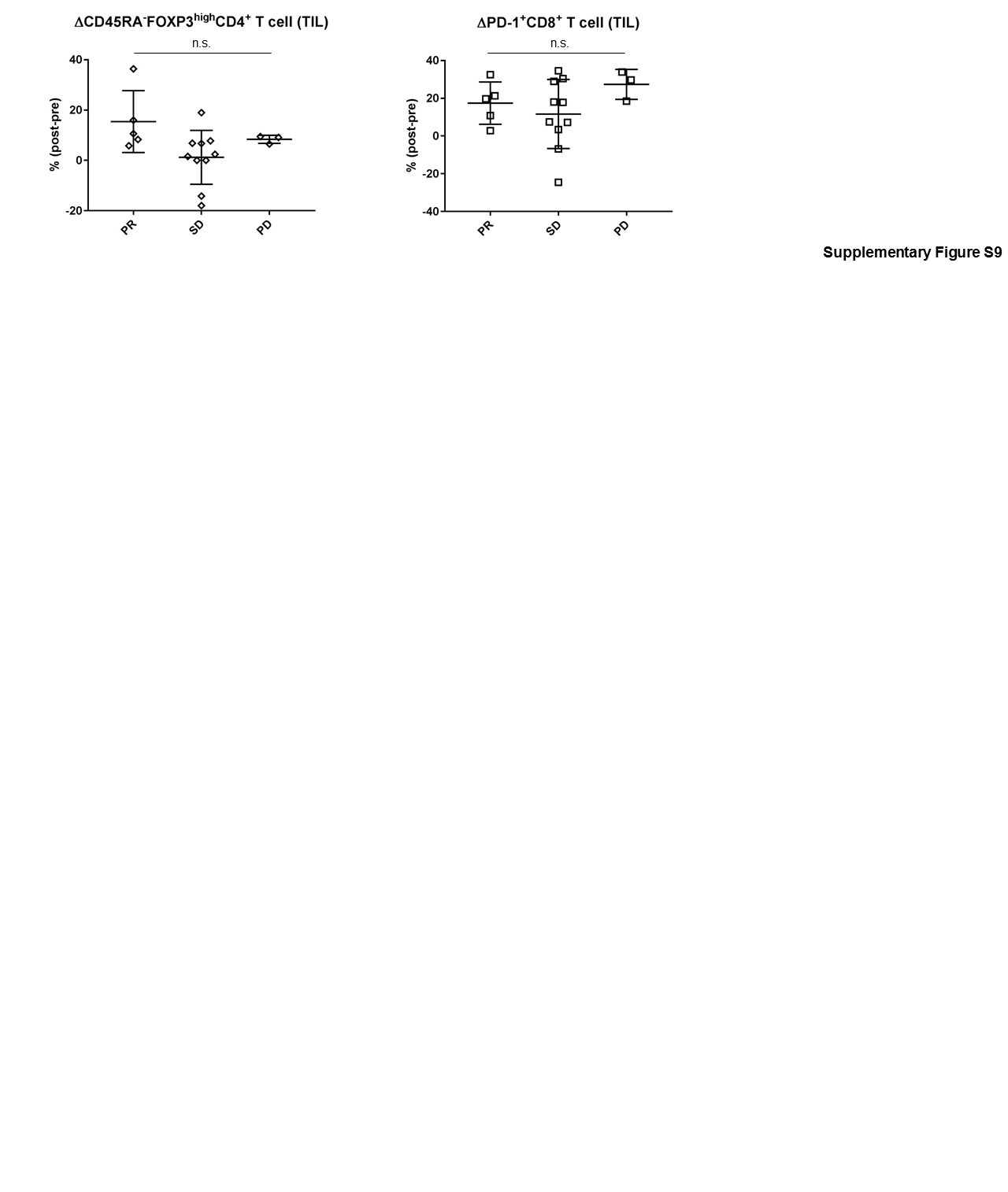 